SUPPLEMENTARY MATERIALS – ДОПОЛНИТЕЛЬНЫЕ МАТЕРИАЛЫArticle title CRYOARIDIC SOILS AS A GENETIC TYPE IN SOIL CLASSIFICATION SYSTEM OF RUSSIA: GEOGRAPHY, MORPHOLODGY, DIAGNOSTICSНазвание статьи КРИОАРИДНЫЕ ПОЧВЫ КАК ГЕНЕТИЧЕСКИЙ ТИП В КЛАССИФИКАЦИИ ПОЧВ РОССИИ: ГЕОГРАФИЯ, МОРФОЛОГИЯ, ДИАГНОСТИКАМ.А. Бронникова, М.И. Герасимова, Ю.В. Конопляникова, Е.А. Гуркова, Г.И Черноусенко, В.А. Голубцов, О.Е. ЕфимовM.A. Bronnikova, M.I. Gerasimova, Yu.V. Konoplianikova, E.A. Gurkova, G.I. Chernousenko, V.A. Golubtsov, O.E. EfimovEurasian Soil Science.Почвоведение.Fig. S1. Сryohumus diagnostic horizon (AK) in cryoaridic soilsРис. S1 Строение криогумусового горизонта (АК) криоаридных почв Fig. S2. Middle-profile Bpl horizon of cryoaridic soilsРис. S2 Строение палево-метаморфического горизонта (Bpl) криоаридных почвFig. S3. Secondary carbonates in carbonate-accumulative (BCA, calcic) horizons.Рис. S3 Формы карбонатов в аккумулятивно-карбонатных горизонтах (BCA) Fig. S4. Subtypes of cryoaridic soils.Рис. S4. Подтипы криоаридных почвFig. S4. Subtypes of cryoaridic soils (continued)Рис. S4. Подтипы криоаридных почв (продолжение)Fig. S4. Subtypes of cryoaridic soils (continued)Рис. S4. Подтипы криоаридных почв (продолжение)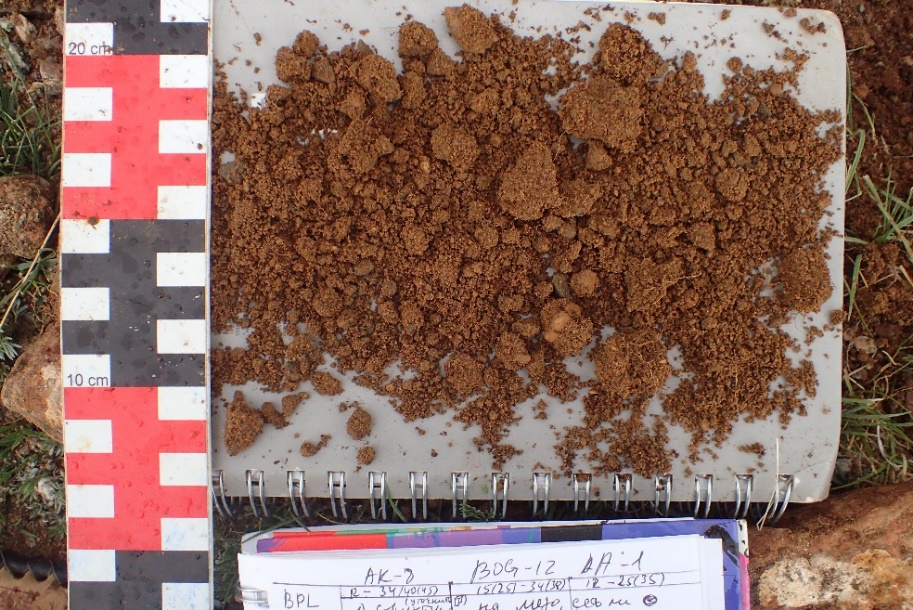 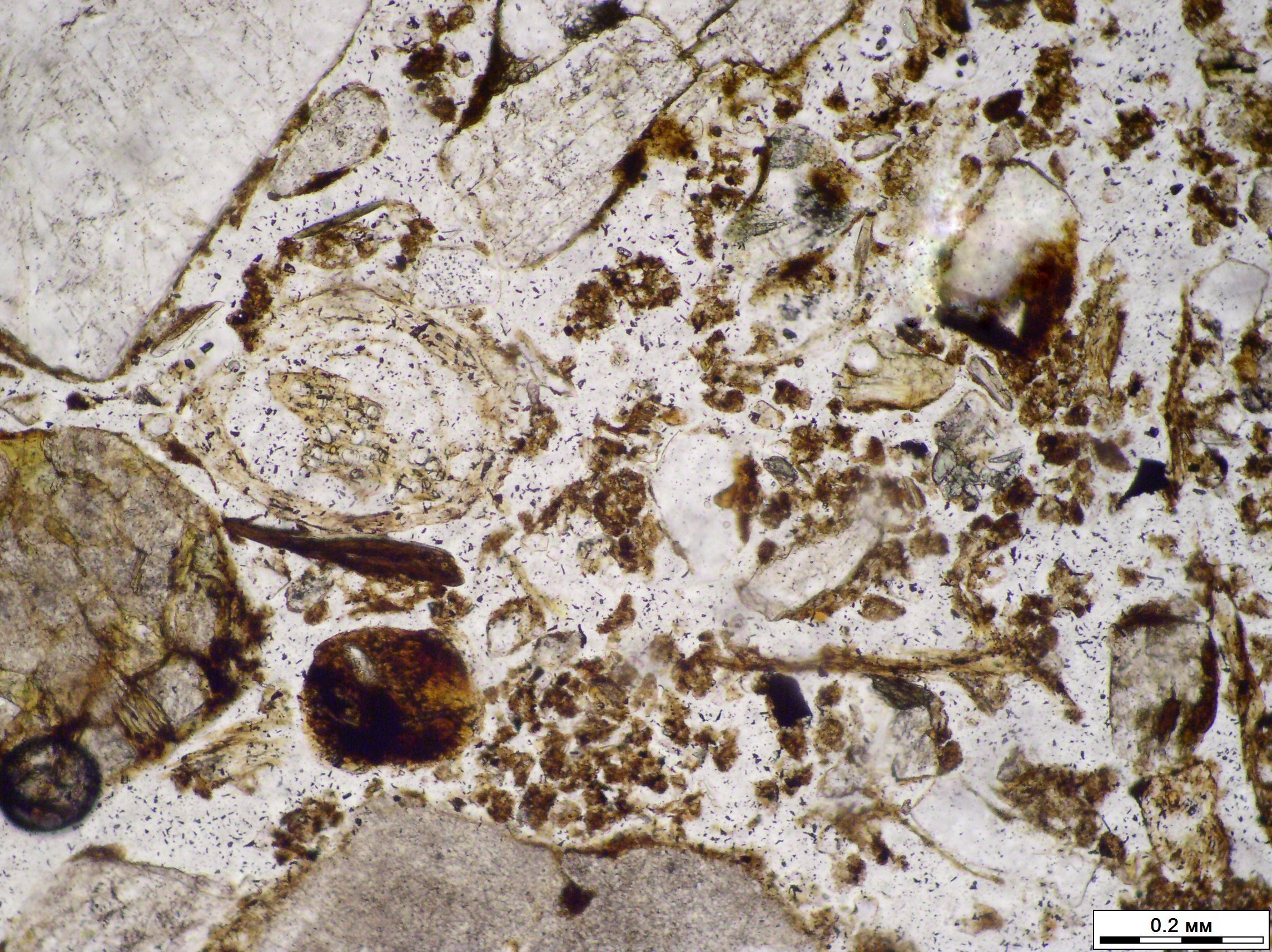 AK horizon. Crumb structure
Горизонт АК. Комковато-порошистая структура  AK horizon. PPL. Granular microstructure, moderately decomposed plant residues
Горизонт АК. Зернистая микроструктура, среднеразложенные растительные остатки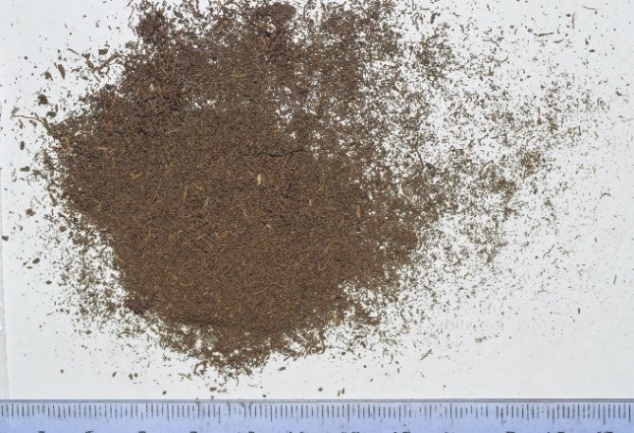 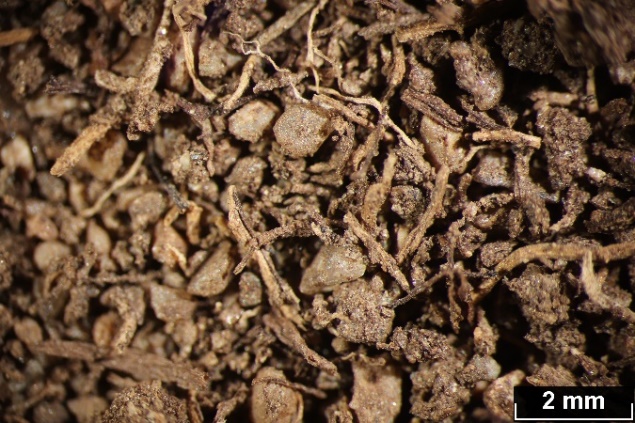 AK horizon. Easily decomposable organic matter - fine detritus Горизонт АК. Легкоразлагаемое органическое вещество - мелкий растительный детритAK horizon. Abundance of fine root detritusГоризонт АК. Обилие мелкого корневого детрита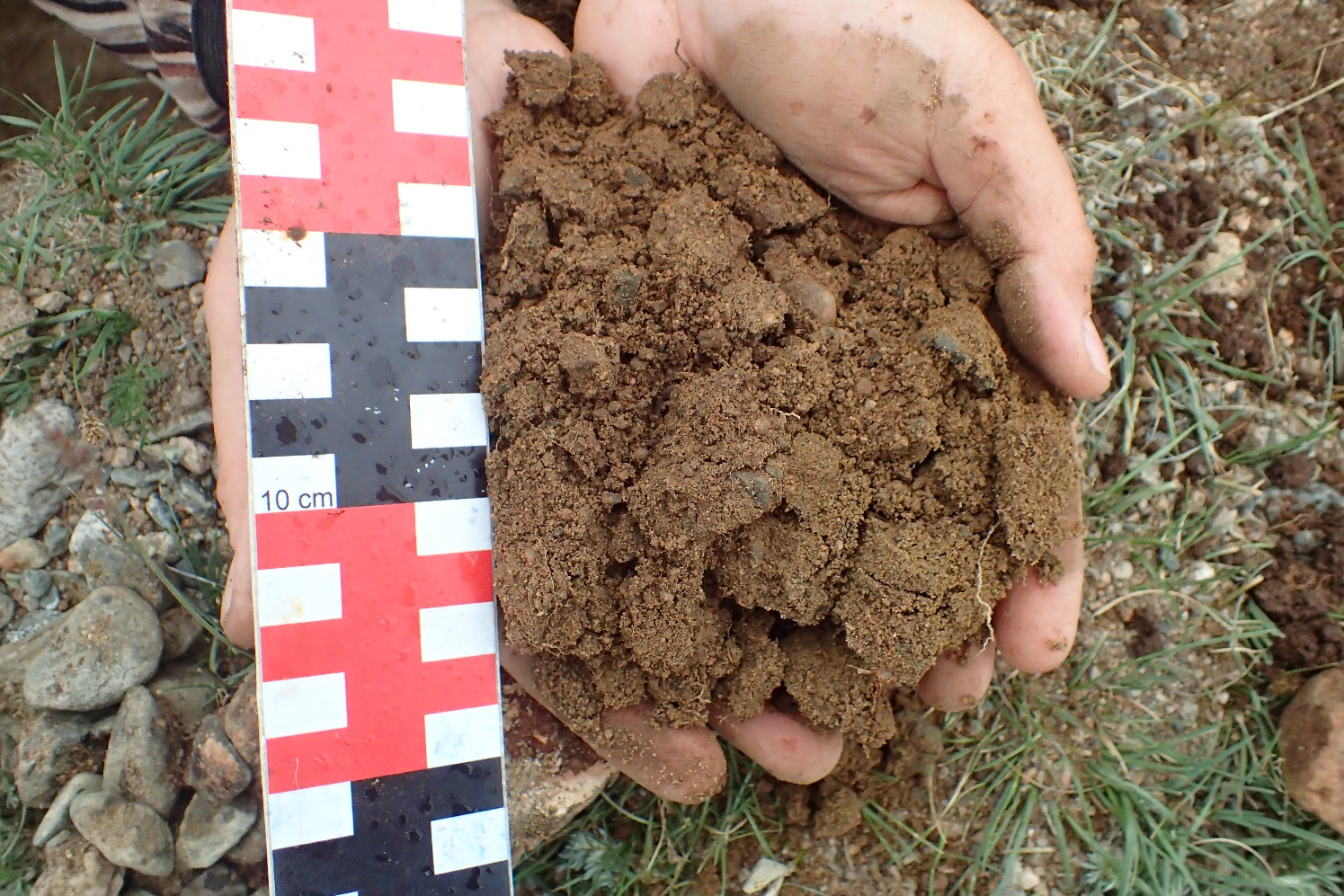 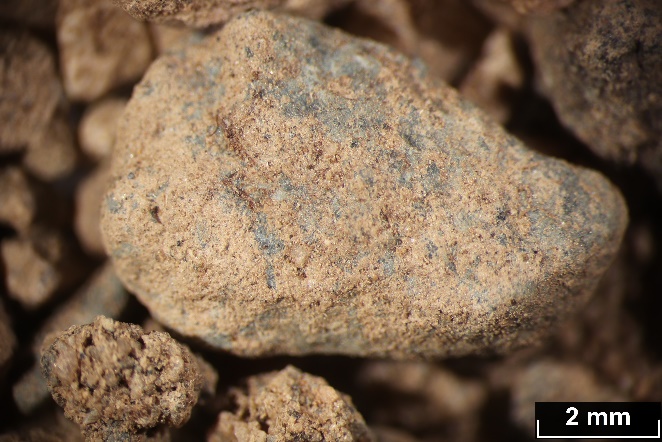 Bpl horizon. Structure: weak subangular blocky and close to prismatic aggregates.
Макроструктура горизонта Bpl: непрочные ореховатые, блочные, призмовидные агрегатыBpl horizon. Clay-silty coatings on mineral grains
Горизонт Bpl. Глинисто-пылеватые кутаны на минеральных зернах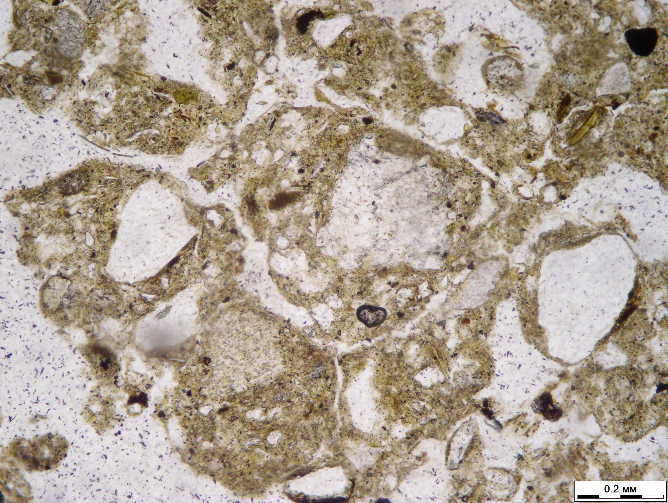 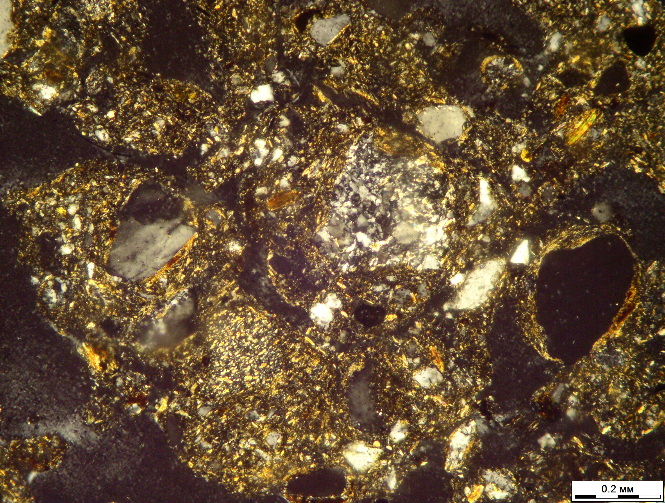 Bpl horizon. PPL. Aggregates-ooids and clay-silty coatings on mineral grains, intergrades between thick coatings and aggregates.Горизонт Bpl. Ооидные микроагрегаты и глинисто-пылеватые кутаны на минеральных зернах, переходные формы между мощными кутанами и микроагрегатами, PPL Bpl horizon. XPL. Aggregates-ooids and clay-silty coatings on mineral grains; oriented clay around grains and aggeregates (granostriated and “ped-striated” b-fabric).Горизонт Bpl. XPL. Ооидные микроагрегаты и глинисто-пылеватые кутаны на минеральных зернах, оптическая ориентация глинистого вещества по периферии/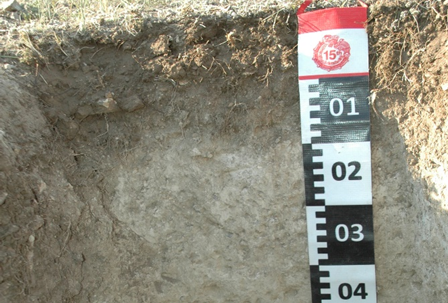 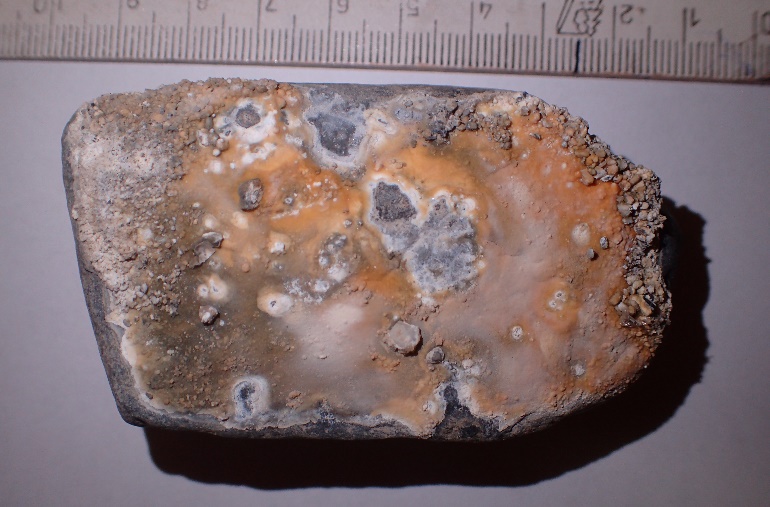 BCAic, dc horizon. Carbonate impregnations.Горизонт BCAic, dc. Карбонатные пропиткиBCAic horizon. Multi-layered calcite coatings on rock debris.Горизонт BCAic. Многослойные карбонатные кутаны на обломках пород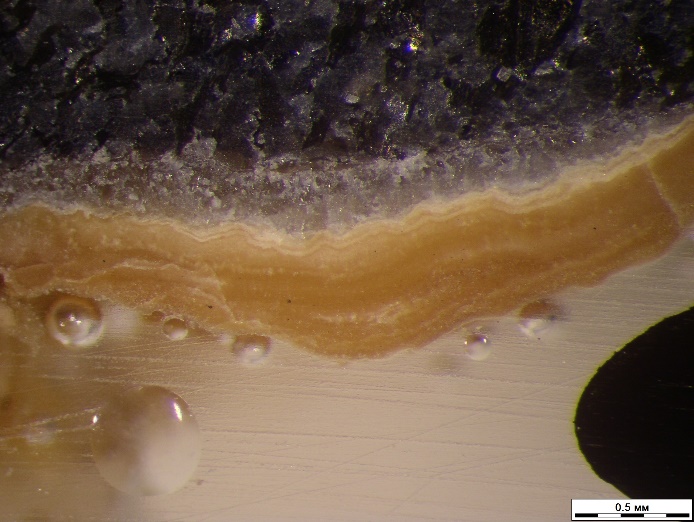 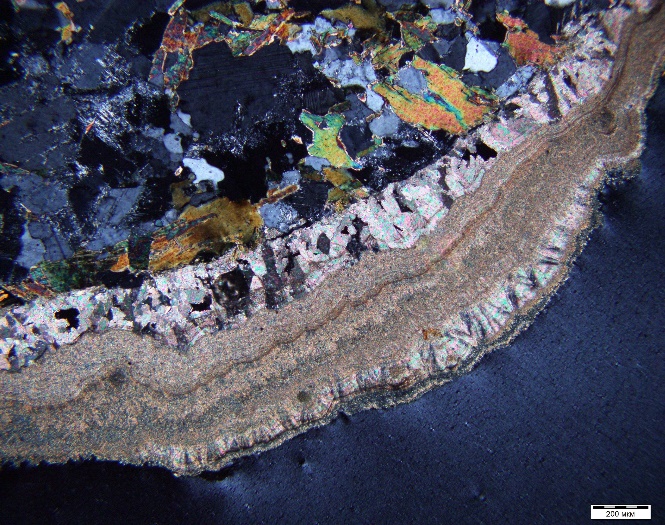 BCAic horizon. Multi-layered calcite coatings, mesomorphology: dense sparite layer with coarse transparent crystals adjacent to the rock, overlain by yellow dense micrite layer with intercalations of larger crystals.Горизонт BCAic. Многослойные карбонатные кутаны на обломках пород, мезоморфология на сколе (к породе прилегает плотный спаритовый слой с крупными прозрачными кристаллами, поверх залегает желтый плотный микритовый слой с микропрослоями из более крупных кристаллов)BCAic horizon. XPL. Multi-layered calcite coatings, micromorphology: dense sparite layer - dense micrite-microsparite layer - dense sparite layer - loose micrite layer. Горизонт BCAic. XPL Многослойные карбонатные кутаны на обломках пород, микростроение (спаритовый плотный слой – плотный микритово-микроспаритовый – спаритовый плотный – рыхлый микритовый)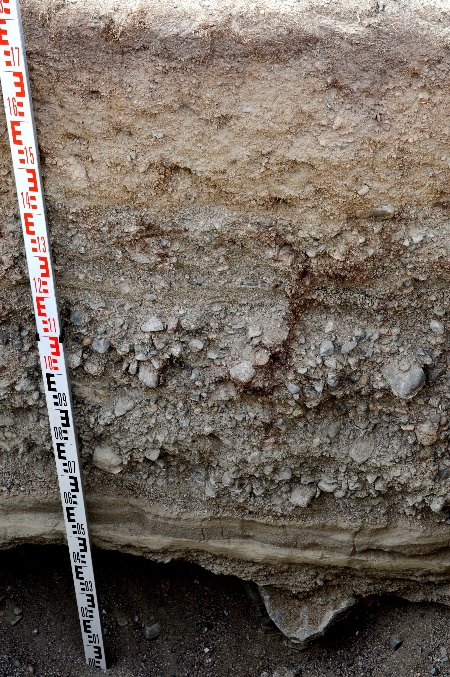 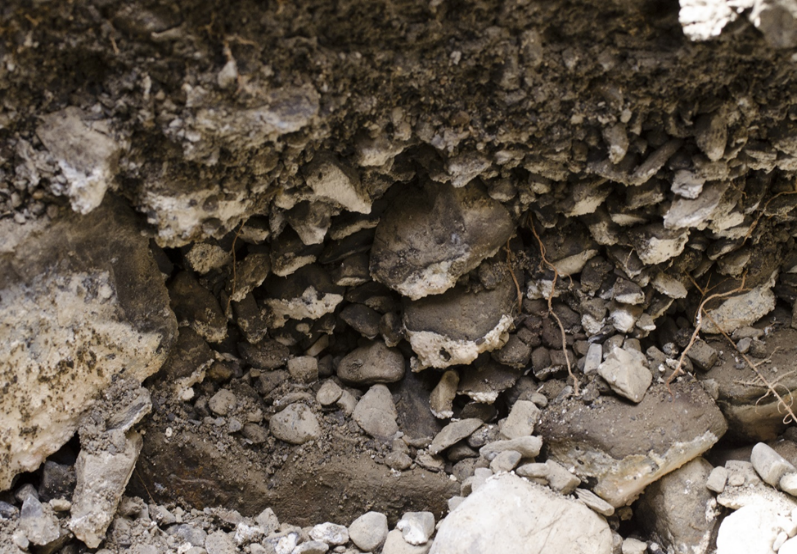 Typical subtype. Carbonate pendants on rock fragments Типичный подтип. Карбонатные кутаны на обломках породTypical subtype (with carbonate pendants)Типичный подтип (натечно-карбонатный)Typical subtype. Carbonate pendants on rock fragments Типичный подтип. Карбонатные кутаны на обломках пород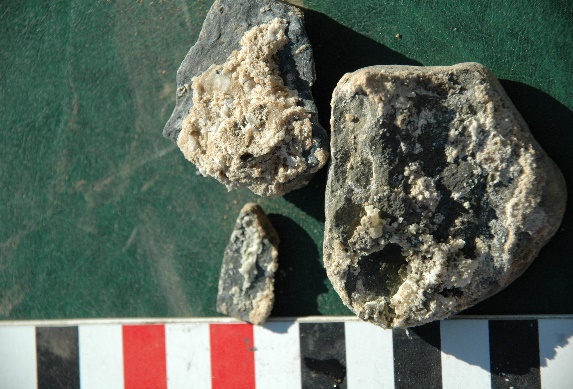 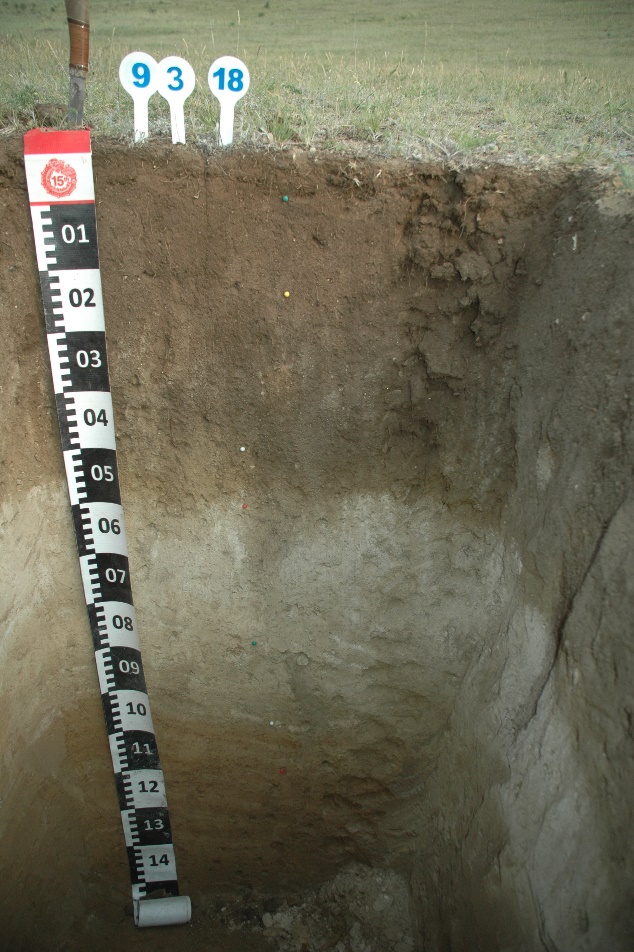 Disperse-carbonate subtype.Дисперсно-карбонатный подтипGypsum-containing subtype (gypsum layers in multi-layered coatings on rock fragments). Гипс-содержащий подтип (гипсовые слои в многослойных кутанах на обломках пород)Disperse-carbonate subtype.Дисперсно-карбонатный подтип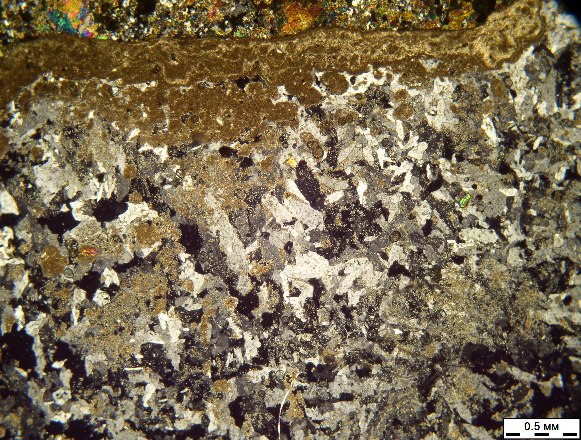 Disperse-carbonate subtype.Дисперсно-карбонатный подтипGypsum-containing subtype (gypsum layers in multi-layered coatings on rock fragments, micromorphology, XPL)Гипс-содержащий подтип (гипсовые слои в многослойных кутанах на обломках пород, микроморфология, XPL)Disperse-carbonate subtype.Дисперсно-карбонатный подтип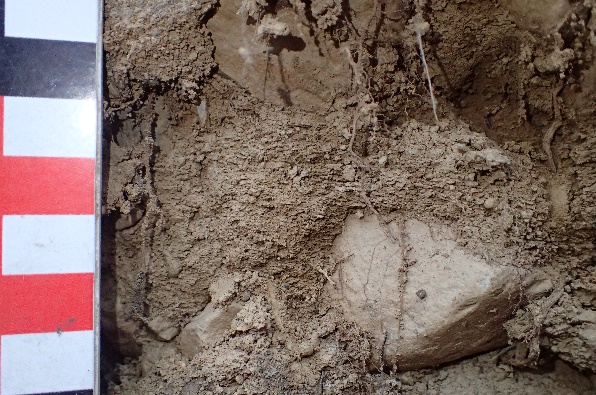 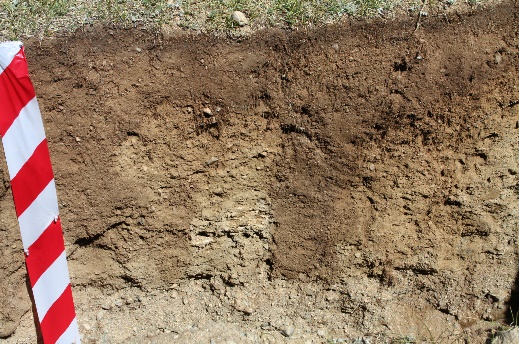 Cryometamorphic subtypeКриометаморфизованный подтипDark-glossic subtypeТемноязыковатый подтип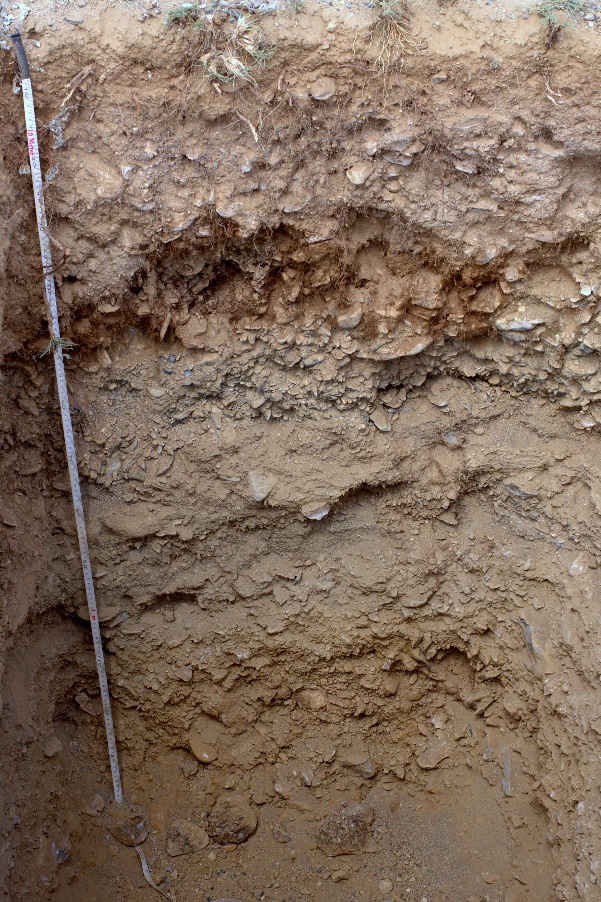 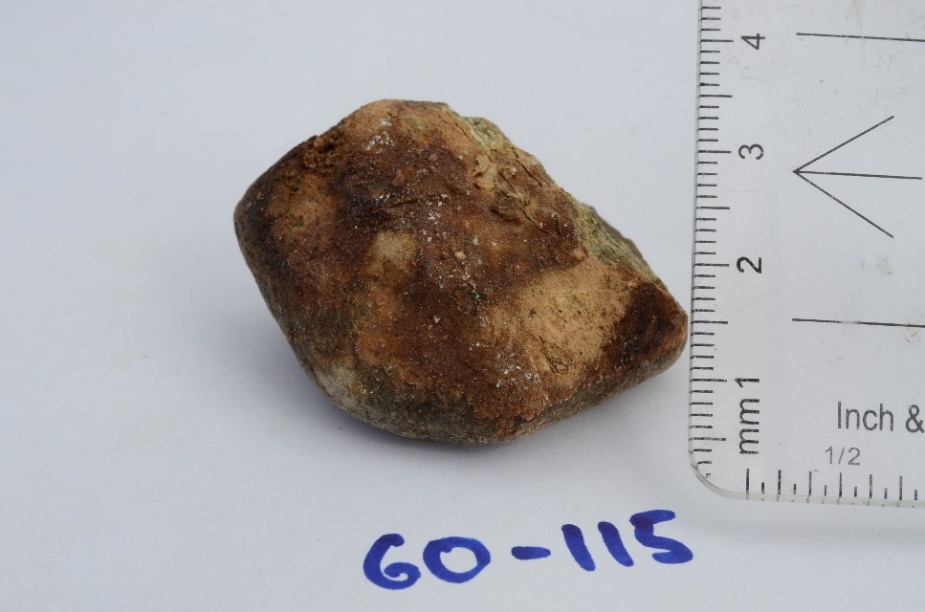 Intraprofile-detritic subtype (clusters of coarse weakly decomposed root detritus at the lithological contact between Bpl и BCA1ic horizons. Внутрипрофильно-детритный подтип (скопление крупного слаборазложенного корневого детрита на литологическом контакте между горизонтами Bpl и BCA1ic) Humus-illuvial subtype. Humus coatings overlay carbonate coatings on rock fragments. Гумусово-иллювиированный подтип. Гумусовые кутаны покрывают карбонатные кутаны на обломках пород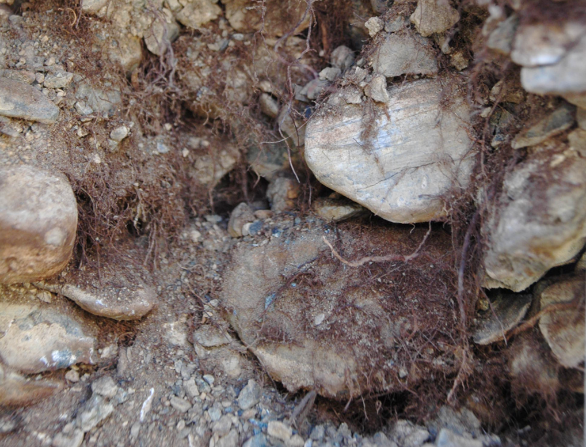 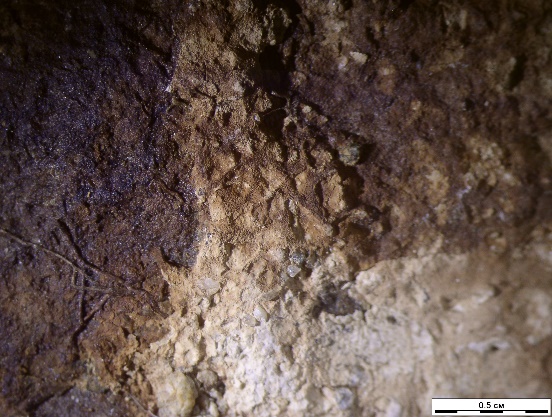 Intraprofile-detritic subtype ( clusters of coarse weakly decomposed root detritus)Внутрипрофильно-детритный подтип (скопление крупного слаборазложенного корневого детрита)Humus-illuvial subtype. Mesomorphology of humus coatings overlaying carbonate coatings on rock fragments Гумусово-иллювиированный подтип. Мезоморфология натечных гумусовых кутан, покрывающих карбонатные кутаны на обломках пород 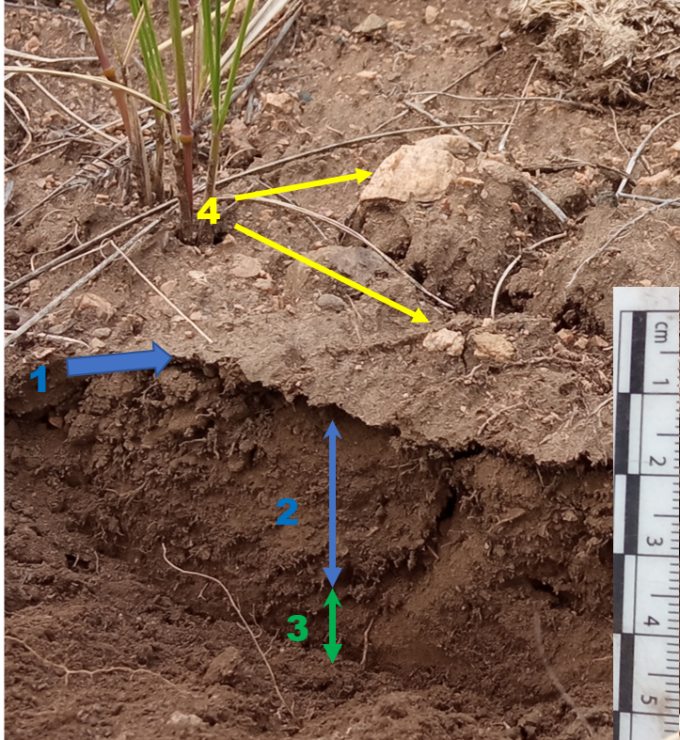 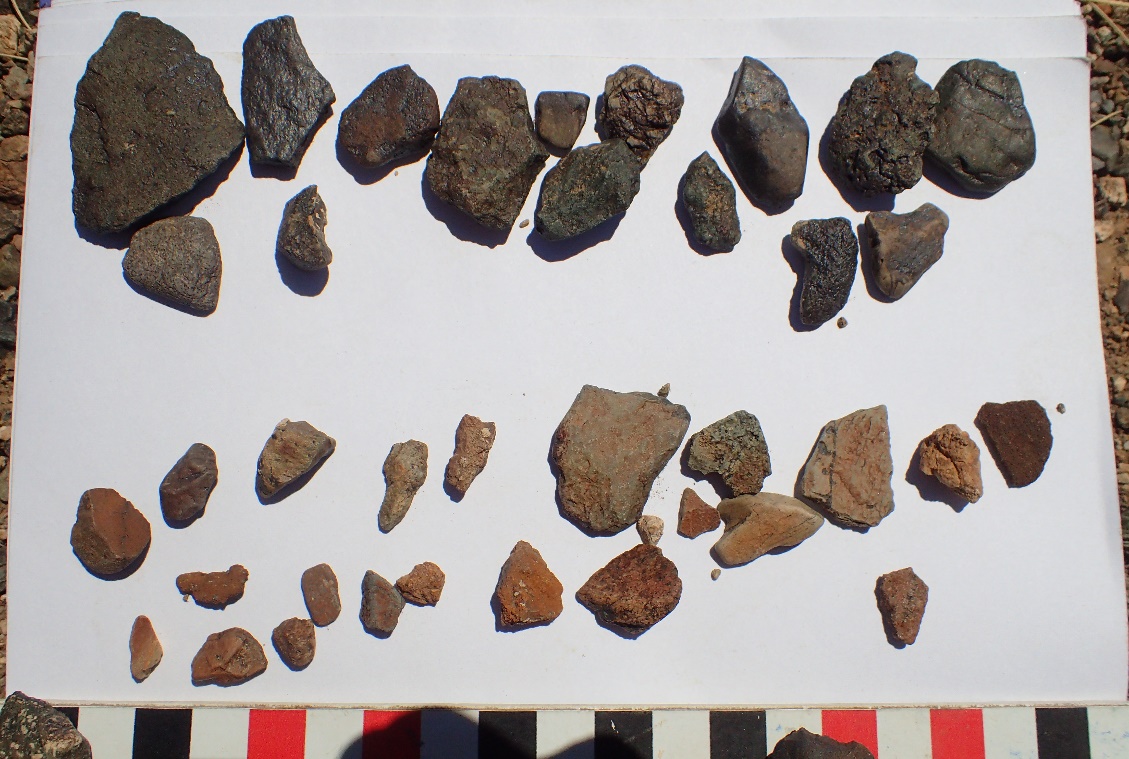 Xerohumus subtype: thin crust (1), loose subcrust (2), the top of the AK horizon (3), rock fragments (4)Ксерогумусовый подтип: тонкая корка (1), рыхлая подкорка (2), верхняя часть горизонта АК (3), обломочный материал (4)Xerohumus subtype:  desert varnish on rock fragments Ксерогумусовый подтип: пустынный загар на обломочном материале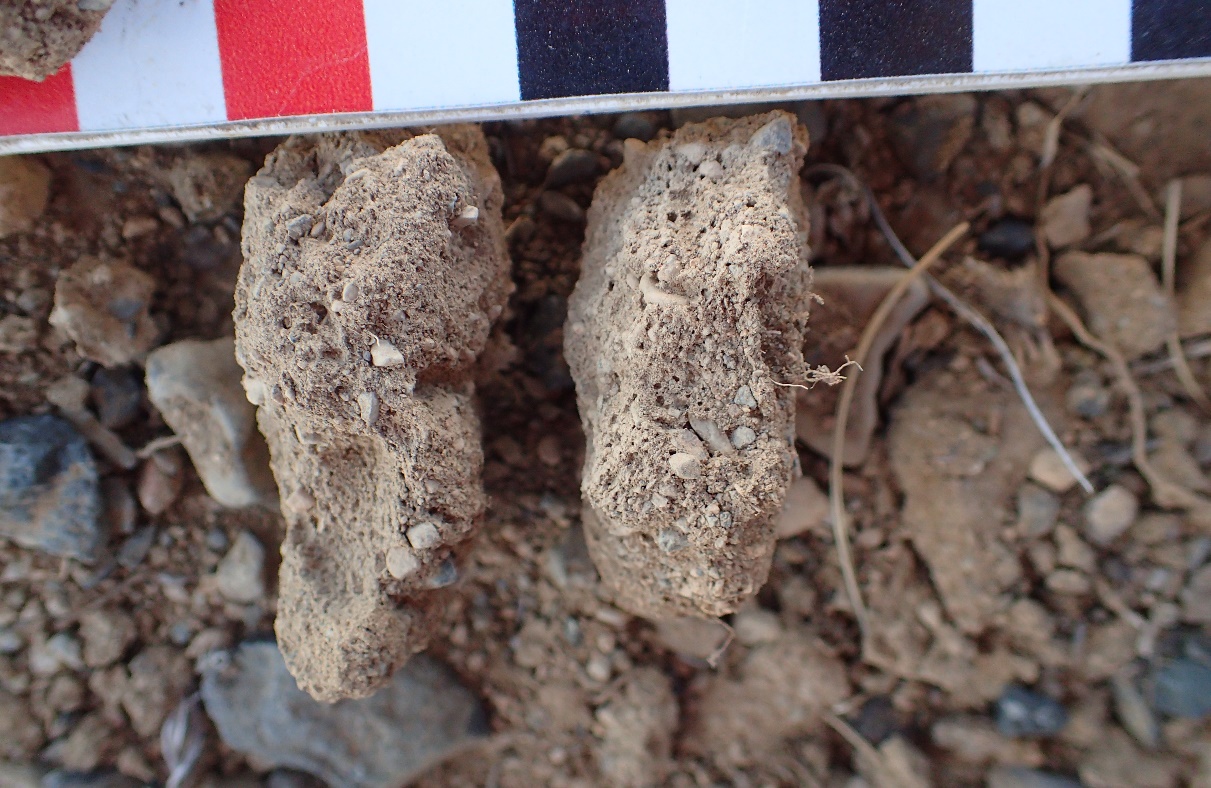 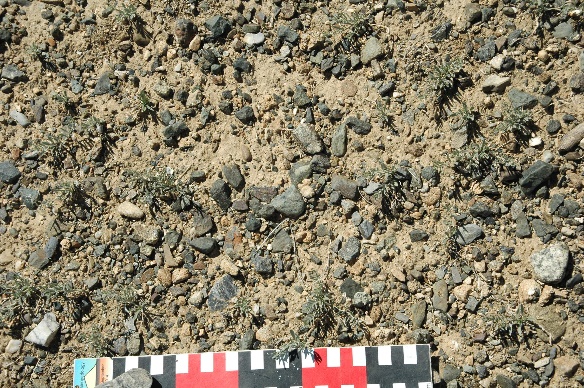 Xerohumus subtype: vesicular crust.Ксерогумусовый подтип: пористая коркаXerohumus subtype: rock fragments at the surface  Ксерогумусовый подтип: обломочный материал на поверхности корки